BDS MovementJanuary 13, 2013 Newsletterhttps://bdsmovement.net/files/2013/01/BDSNews-Jan13.html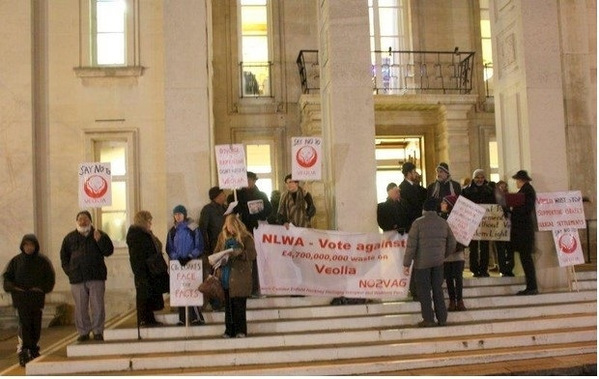 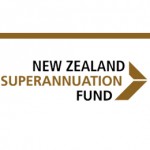 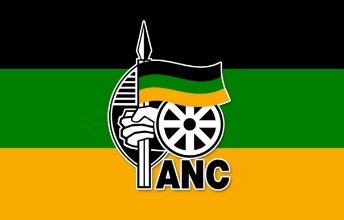 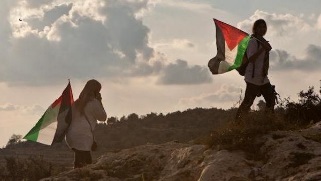 